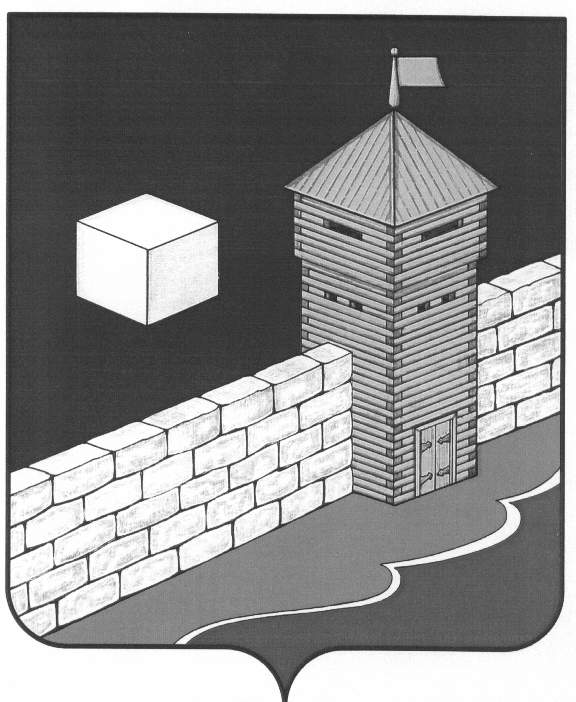 АДМИНИСТРАЦИЯ КОЕЛГИНСКОГО СЕЛЬСКОГО ПОСЕЛЕНИЯ     ПОСТАНОВЛЕНИЕ24.06. 2016 г. N 44с. КоелгаОб утверждении  программы «Комплексногоразвития транспортной инфраструктурыи дорожного хозяйства на территорииКоелгинского сельского поселенияна 2016-2026 гг.»      В соответствии с постановлением  Правительства Российской Федерации от 25  декабря 2015 года N 1440 «Об утверждении требований к программам комплексного развития систем коммунальной инфраструктуры поселений, городских округов», Федеральным законом  от 06 октября 2003 года                        № 131-ФЗ «Об общих принципах организации местного самоуправления в Российской Федерации», п.6 ст.7 Градостроительного кодекса РФ, Уставом Коелгинского сельского поселенияУтвердить муниципальную программу «Комплексное развитие систем транспортной инфраструктуры и дорожного хозяйства на территории Коелгинского сельского поселения на 2016-2026 гг.», согласно приложению 1,2.Настоящее постановление вступает в силу с момента его обнародования и подлежит размещению на официальном сайте  Еткульского муниципального района в сети Интернет.Контроль за исполнением настоящего постановления оставляю за собой.         Глава Коелгинского сельского поселения:                                                                             В.А. Томм                                                                   Приложение 1							к постановлению администрации Коелгинского сельского поселения от 24.06. 2016 г. № 44                                       Муниципальная программа«Комплексного развития  транспортной инфраструктуры и дорожного хозяйства на территории Коелгинского сельского поселения на 2016-2026 годы» Паспорт муниципальной программы  «Комплексное развитие систем транспортной инфраструктуры и дорожного хозяйства на территории Коелгинского сельского поселения на 2016-2026 годы»1.  Содержание проблемы и обоснование ее решения программными методамиОдним из основополагающих условий развития  поселения является комплексное развитие систем жизнеобеспечения Коелгинского сельского поселения. Этапом, предшествующим разработке основных мероприятий Программы, является проведение анализа и оценка социально-экономического и территориального развития сельского поселения.Анализ и оценка социально-экономического и территориального развития муниципального образования, а также прогноз его развития проводится по следующим направлениям:демографическое развитие;перспективное строительство;состояние транспортной инфраструктуры;Программа направлена на обеспечение надежного и устойчивого обслуживания потребителей услугами, снижение износа объектов транспортной инфраструктуры.1.1. Демографическое развитие муниципального образованияКоелга – село. В состав Коелгинского сельского поселения Еткульского района входят четыре населенных пункта село Коелга, деревня Погорелка, село Долговка, деревня Ямки.Площадь Коелгинского сельского поселения составляет 278,59  кв. км. Расположено село Коелга в западной части границы с территориями Увельского и Чебаркульского районов. Село связано автомобильной дорогой  твердого покрытия с городом Еманжелинском. Расстояние до районного центра с. Еткуль – 65 км, до областного центра – 90 км.Общая протяженность дорог местного значения–51,8 км.                                                             Показатели демографического развития поселения являются ключевым инструментом оценки развития сельского поселения, как среды жизнедеятельности человека. Согласно статистическим показателям и сделанным на их основе оценкам, динамика демографического развития Коелгинского сельского поселения характеризуется следующими показателями:    2. Основные цели и задачи, сроки и этапы реализации  ПрограммыОсновной целью Программы является создание условий для приведения объектов и сетей транспортной инфраструктуры в соответствие со стандартами качества, обеспечивающими комфортные условия для проживания граждан и улучшения экологической обстановки на территории  Коелгинского сельского поселения.Программа направлена на снижение уровня износа объектов транспортной инфраструктуры, повышение качества предоставляемых транспортных услуг, улучшение экологической ситуации.В рамках данной Программы должны быть созданы условия, обеспечивающие привлечение средств внебюджетных источников для модернизации объектов транспортной инфраструктуры.Основные задачи Программы: модернизация, ремонт, реконструкция, строительство объектов благоустройства и дорожного хозяйства;Бюджетные средства, направляемые на реализацию программы, должны быть предназначены для реализации проектов модернизации объектов транспортной инфраструктуры и дорожного хозяйства, связанных с ремонтом, реконструкцией существующих объектов, а также со строительством новых объектов.               Сроки и этапы реализации программы.     Срок действия программы с 2016  года по 2026 год. 3. Мероприятия по развитию системы транспортной инфраструктуры и дорожного хозяйства, целевые индикаторы 3.1. Общие положенияОсновными факторами, определяющими направления разработки Программы, являются:тенденции социально-экономического развития поселения, характеризующиеся незначительным повышением численности населения, развитием рынка жилья, сфер обслуживания и промышленности;        - состояние существующей системы  транспортной инфраструктуры;перспективное строительство малоэтажных домов, направленное на улучшение жилищных условий граждан;Мероприятия разрабатывались исходя из целевых индикаторов, представляющих собой доступные наблюдению и измерению характеристики состояния и развития системы транспортной инфраструктуры. Разработанные программные мероприятия систематизированы по степени их актуальности. Список мероприятий на конкретном объекте детализируется после разработки проектно-сметной документации.Стоимость мероприятий определена ориентировочно основываясь на стоимости  уже проведенных аналогичных мероприятий.Источниками финансирования мероприятий Программы являются средства бюджета  Еткульского района и бюджета Коелгинского сельского поселения, а также внебюджетные источники. Объемы финансирования мероприятий из регионального бюджета определяются после принятия районных программ и подлежат уточнению после формирования  районного бюджета на соответствующий финансовый год с учетом результатов реализации мероприятий в предыдущем финансовом году.Перечень программных мероприятий приведен в приложении 2  к Программе.Система дорожной деятельностиОсновные целевые индикаторы реализации мероприятий Программы:Содержание и ремонт улично–дорожной сети в соответствии с  действующим законодательством РФ;Обеспечение безопасности дорожного движения.  3. Механизм реализации  Программы и контроль за ходом ее       выполнения.Реализация Программы осуществляется Администрацией Коелгинского сельского поселения. Для решения задач Программы предполагается использовать средства районного бюджета, в т.ч. выделяемые на целевые программы, средства местного бюджета, собственные средства хозяйствующих субъектов. 	В рамках реализации данной Программы в соответствии со стратегическими приоритетами развития Коелгинского сельского поселения, генеральным планом, основными направлениями сохранения и развития инженерной инфраструктуры будет осуществляться мониторинг проведенных мероприятий и на основе этого осуществляться корректировка мероприятий Программы.Исполнителями Программы являются администрация Коелгинского сельского поселения.Контроль за реализацией Программы осуществляет Администрация Коелгинского сельского поселения Еткульского муниципального района.Изменения в Программе и сроки ее реализации, а также объемы финансирования из местного бюджета могут быть пересмотрены Администрацией поселения по ее инициативе или по предложению организаций в части изменения сроков реализации и мероприятий Программы.4. Оценка эффективности реализации ПрограммыОсновными результатами реализации мероприятий являются:- модернизация и обновление  транспортной инфраструктуры поселения; - устранение причин возникновения аварийных ситуаций, угрожающих жизнедеятельности человека;- повышение комфортности и безопасности жизнедеятельности населения.                                                                                                                                   Приложение № 2к  постановлению администрации  Коелгинскогосельского поселенияот 24.06.2016  г. №  44Глава Коелгинскогосельского поселения                                                                                В.А. ТоммНаименование программыМуниципальная программа «Комплексное развитие транспортной инфраструктуры и дорожного хозяйства на территории Коелгинского сельского поселения на 2016-2026 гг.» (далее – Программа)Основания для разработки программы- Федеральный закон от 06 октября 2003 года № 131-ФЗ «Об общих принципах организации местного самоуправления в Российской Федерации»;-  п.6 ст.7 Градостроительного кодекса РФ ;- постановление Правительства Российской Федерации от 25  декабря 2015 года N 1440 «Об утверждении требований к программам комплексного развития систем коммунальной инфраструктуры поселений, городских округов»Разработчик программыАдминистрация Коелгинского сельского поселения Еткульского муниципального района Челябинской областиИсполнители программыАдминистрация Коелгинского сельского поселения Еткульского муниципального района Челябинской областиКонтроль за реализацией программыАдминистрация Коелгинского сельского поселения Еткульского муниципального района Челябинской областиЦель программы Повышение комфортности и безопасности жизнедеятельности населения и хозяйствующих субъектов на территории Коелгинского сельского поселенияЗадачи программы1. Повышение надежности системы транспортной  инфраструктуры.2. Обеспечение более комфортных условий проживания населения сельского поселения, безопасности дорожного движения.Сроки реализации программы2016-2026 гг.Объемы и источники финансированияИсточники финансирования:- средства районного бюджета;- средства местного бюджета;- средства областного бюджета.Бюджетные ассигнования будут уточнены при формировании проектов бюджета поселения с учетом  изменения ассигнований из  районного бюджета.Мероприятия программы- разработка проектно-сметной документации;- приобретение материалов и ремонт дорог;- мероприятия по организации дорожного движения;- ремонт, строительство автобусного павильона, искусственных неровностей.Наименование показателяФактФактФактНаименование показателя2014 г.2015 г.2016 г.Численность населения поселения, человек500850045000№п/пНаименование мероприятияЦели реализации мероприятийИсточники финансированияСумма тыс. рублейГоды реализации1Разработка проектно – сметной документации и получение положительного  заключения управления гос. экспертизы на объекты дорожно – транспортной инфраструктурыПодготовка исходной документациибюджет поселения120,02016-20182Асфальтирование дорожного покрытия ул. Хохрякова и площади                  С.В. Хохрякова – 200 метровПовышение безопасности дорожного движенияРайонный бюджет 2000,02018-20203Установка искусственных неровностей на дороге по ул. ТрудаПовышение безопасности дорожного движениябюджет поселения85,02016-20184Установка дорожных знаков « Пешеходный переход», нанесение дорожной зебры на дороге у Храма Михаила АрхангелаПовышение безопасности дорожного движенияБюджет поселения20,02016-20175Асфальтирование внутридворовой территории МКД по ул. Мира д. 27 и 30 Повышение безопасности дорожного движенияРайонный бюджет 2250,0 2022-20266Монтаж автобусного павильона возле клуба д. ПогорелкаПовышение безопасности дорожного движенияБюджет поселения 150,02016-2018